Name: ……………………………………………………………….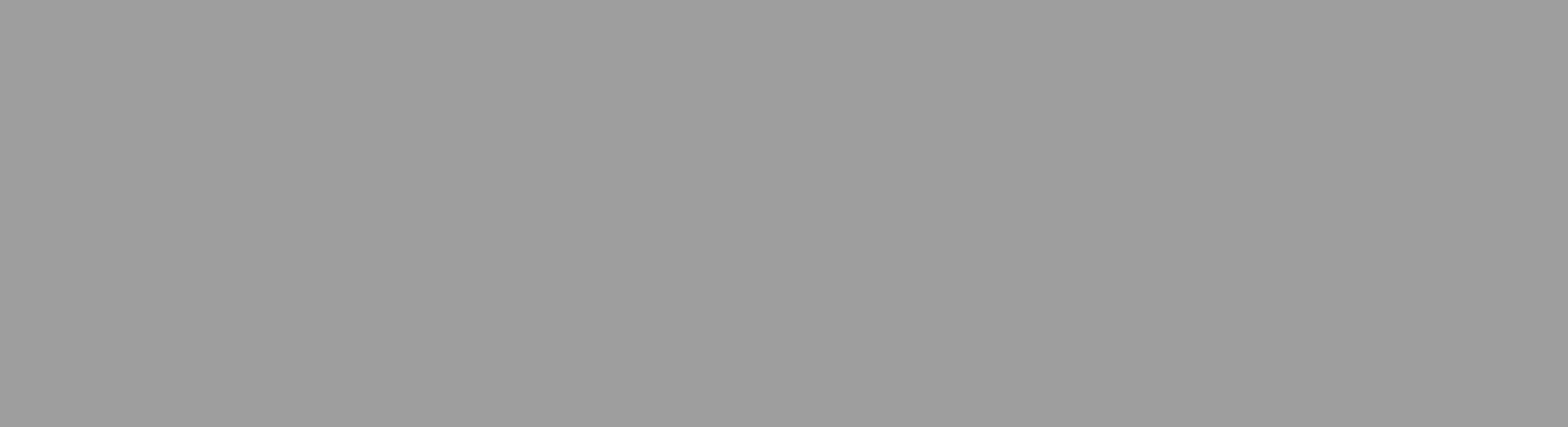 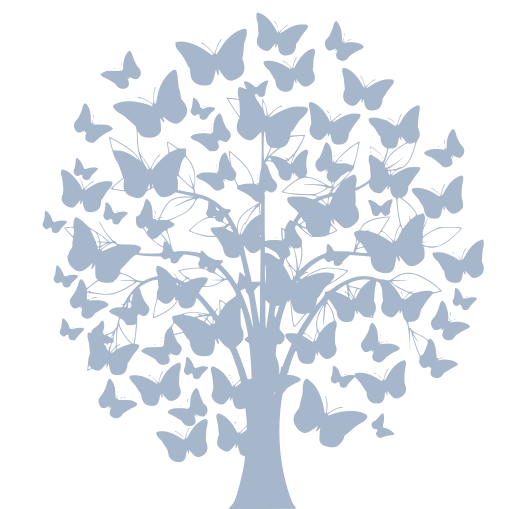 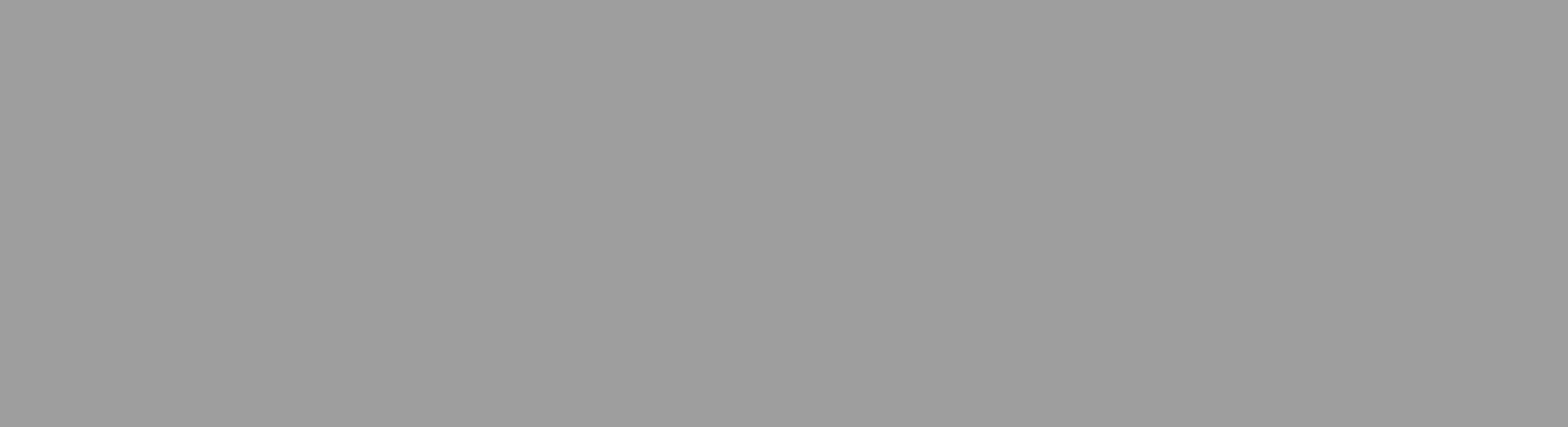 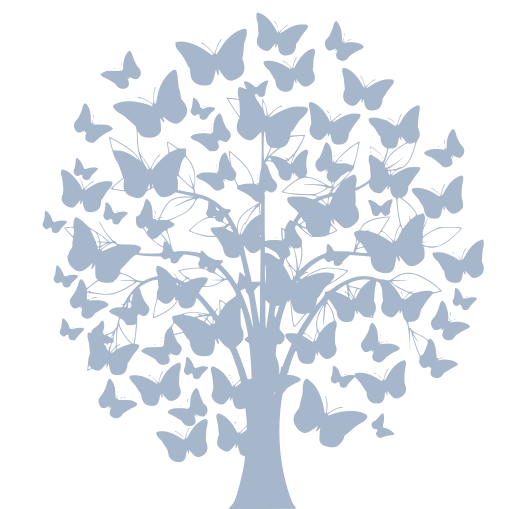 My Future WishesAdvance Care PlanWhat matters? Thinking ahead...This resource was developed as part of collaborative work across West Yorkshire Health and Care PartnershipAdvance_Care_Plan_V5September 2023Who is this form for?This form is for anyone to record future care wishes. Everyone needs to think andtalk about death. It’s the only thing we know will happen to all of us.Recording your wishes explains who you are and what is important to you. This helps to ensure that your wishes are considered when decisions are made about your future care - especially if you are unable to make decisions.It may help to involve family or friends as you consider your preferences. Understanding what you want will help them to tell other people if you can’t.It may comfort them to know that they've done their best to carry out your wishes. This document belongs to you. You can show it to anyone involved in your care.You can add to it or change your decisions at any time.Writing in this booklet makes your wishes known, but does not force anyone to dowhat you want. Some other documents are legally binding - details on pages 5-7.page 1 of 9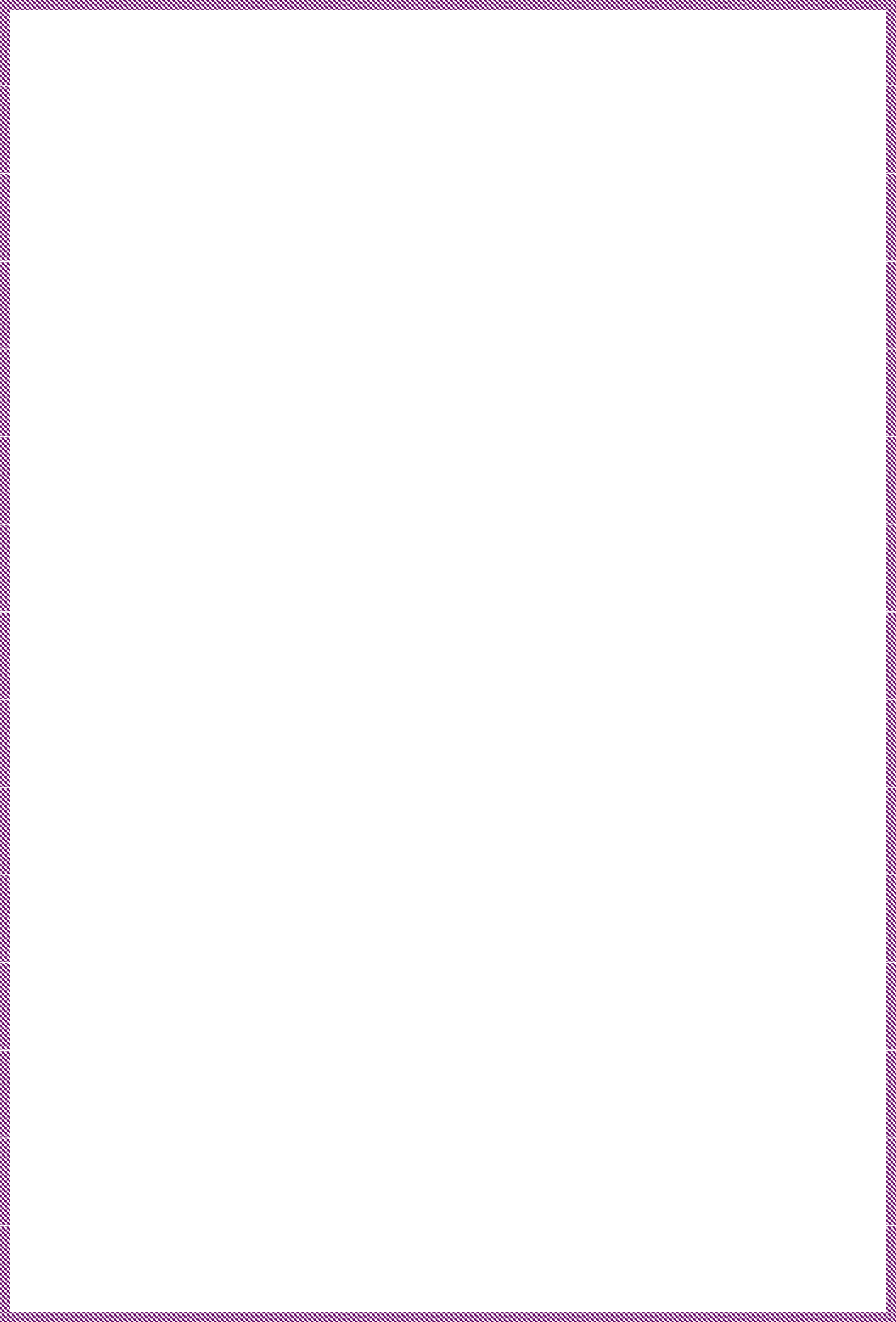 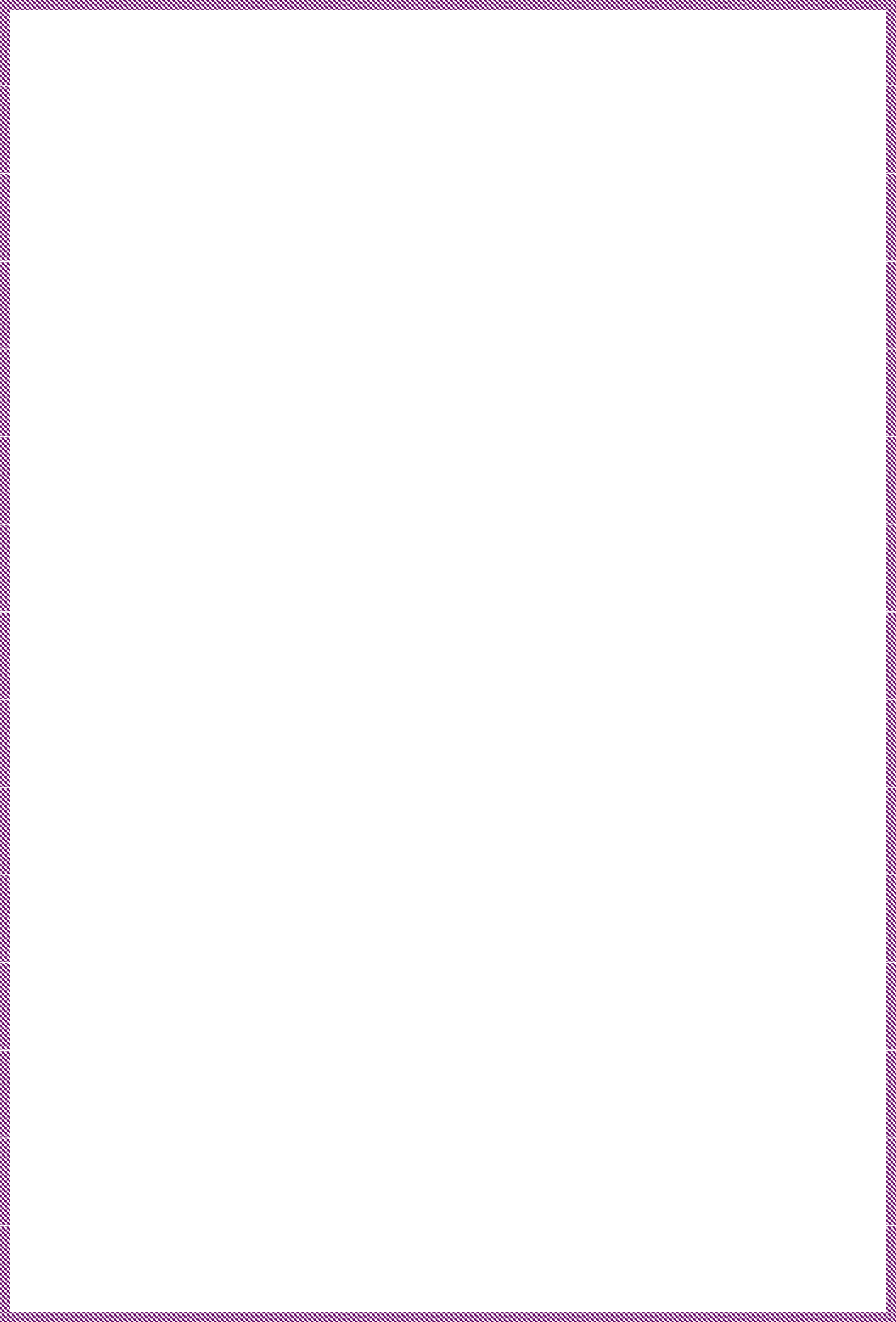 page 2 of 9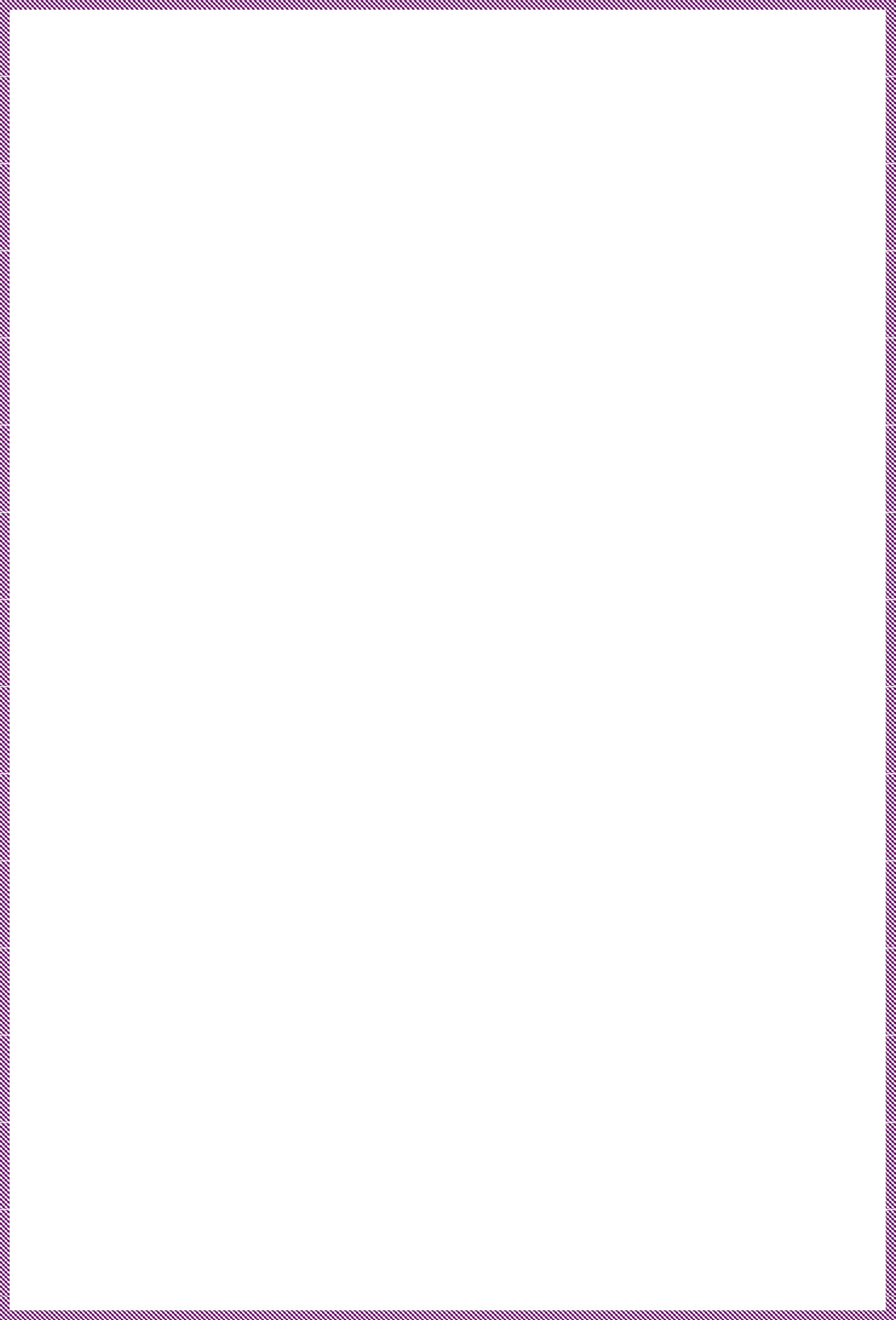 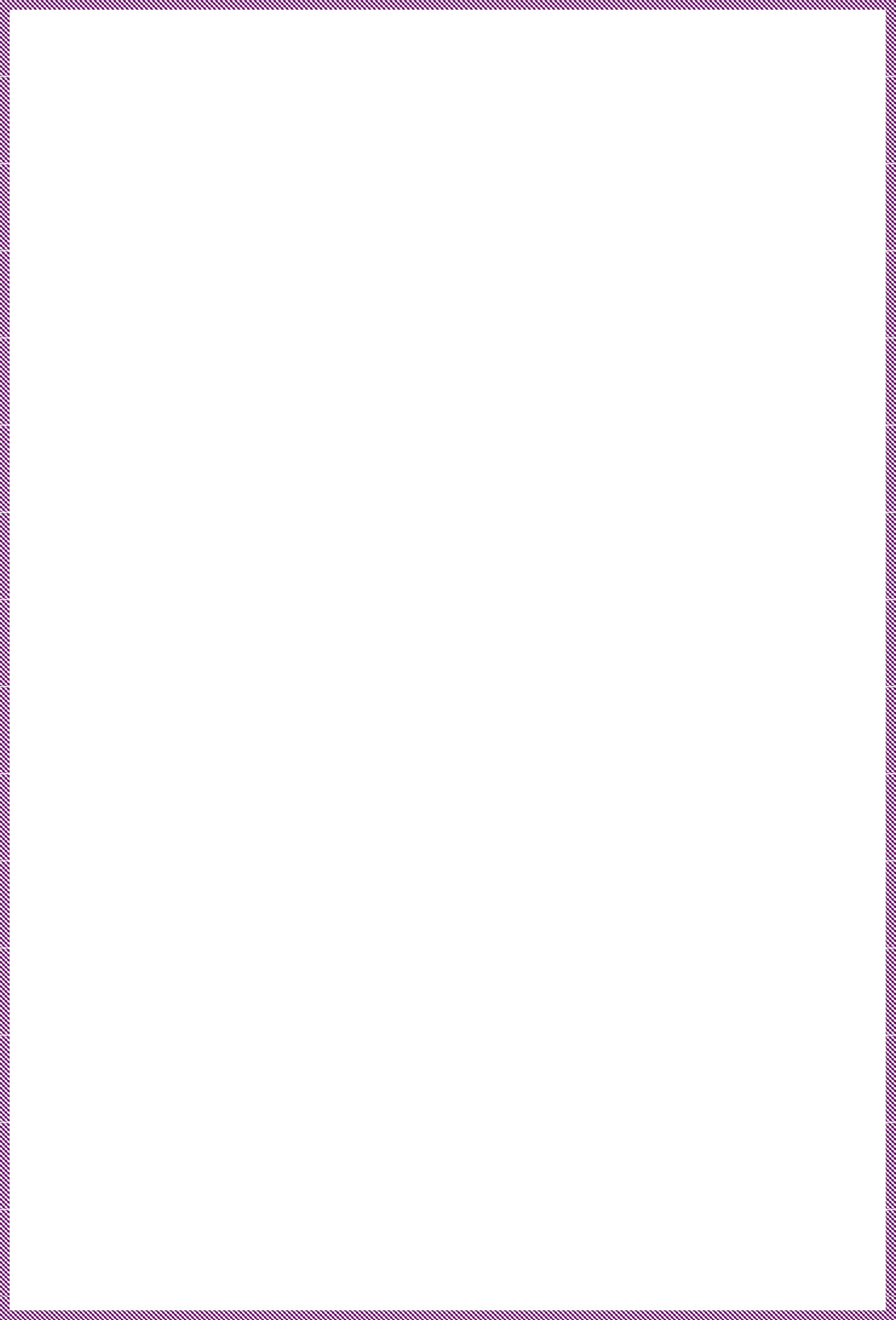 Your personal preferences and wishesThis section captures what makes you happy and is important to you. Ask someone to help you if you wish.page 3 of 9page 4 of 9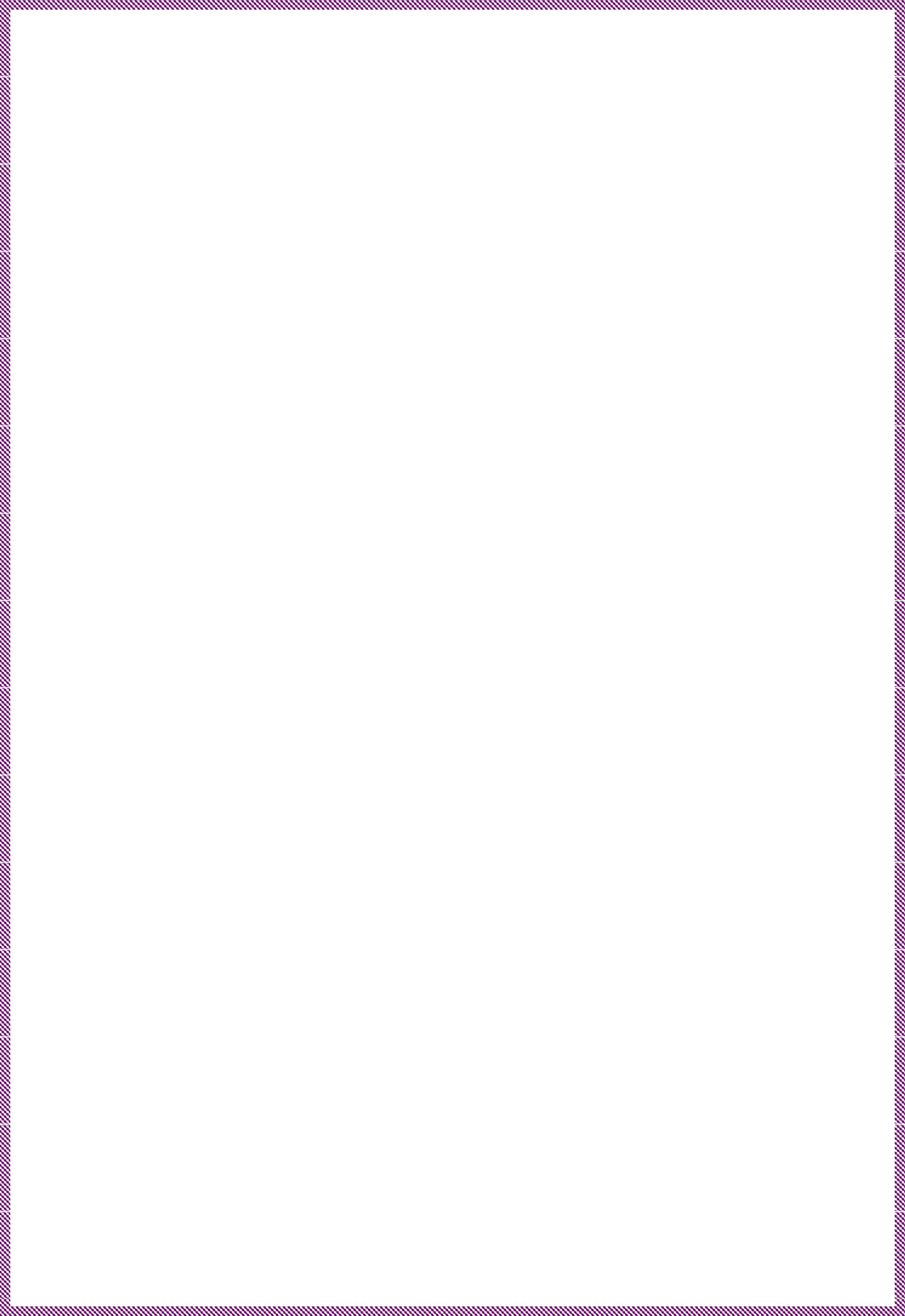 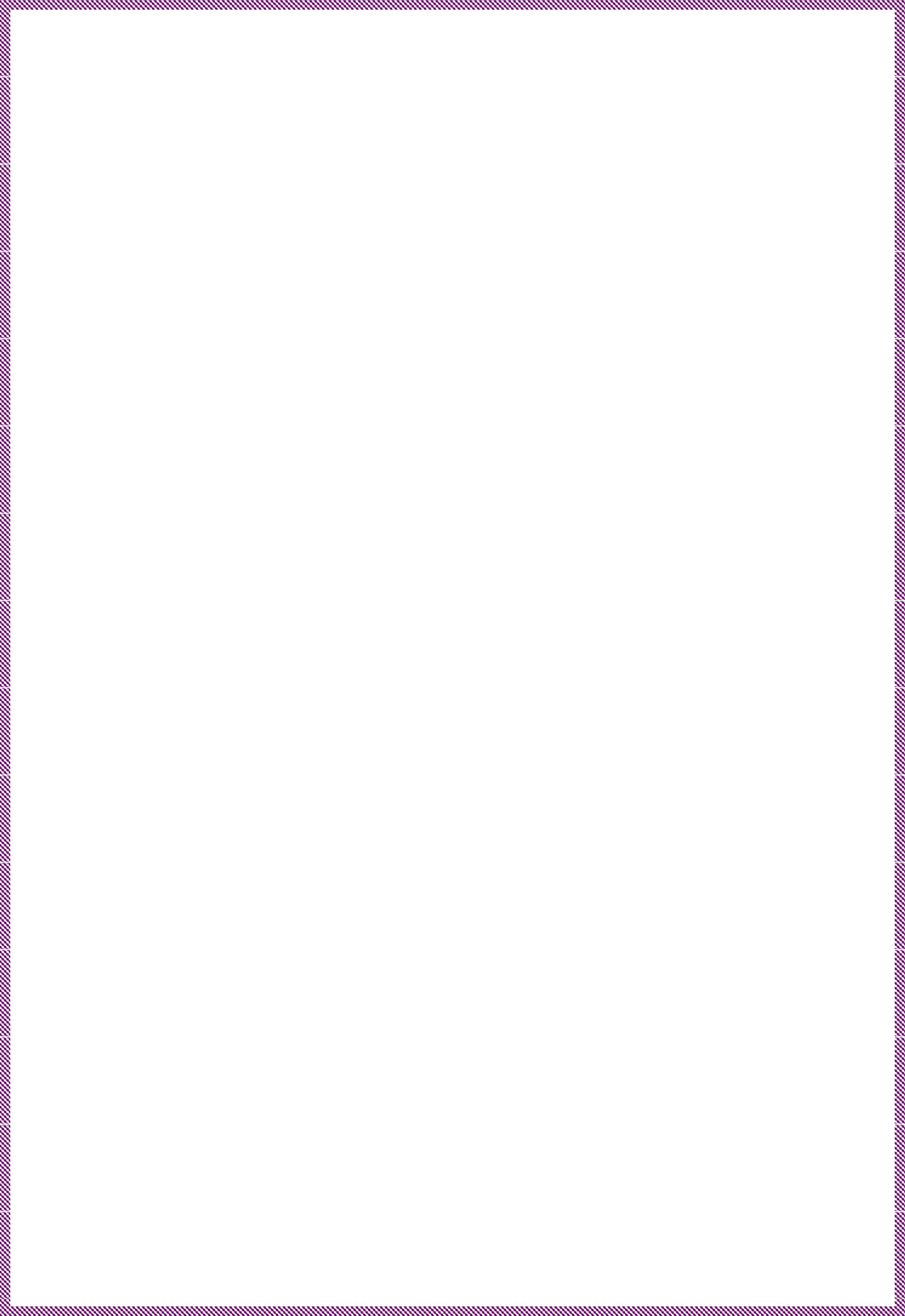 page 5 of 9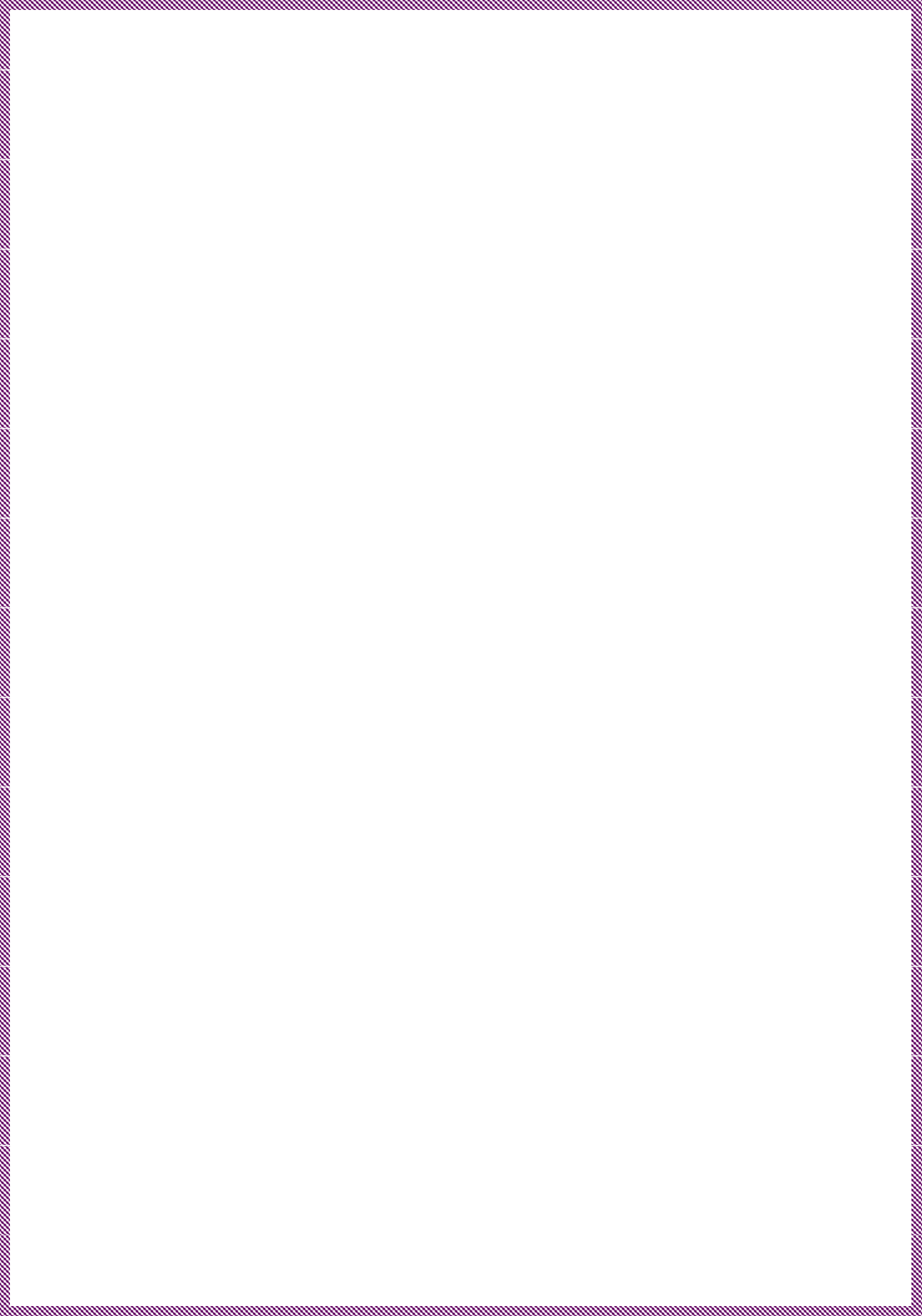 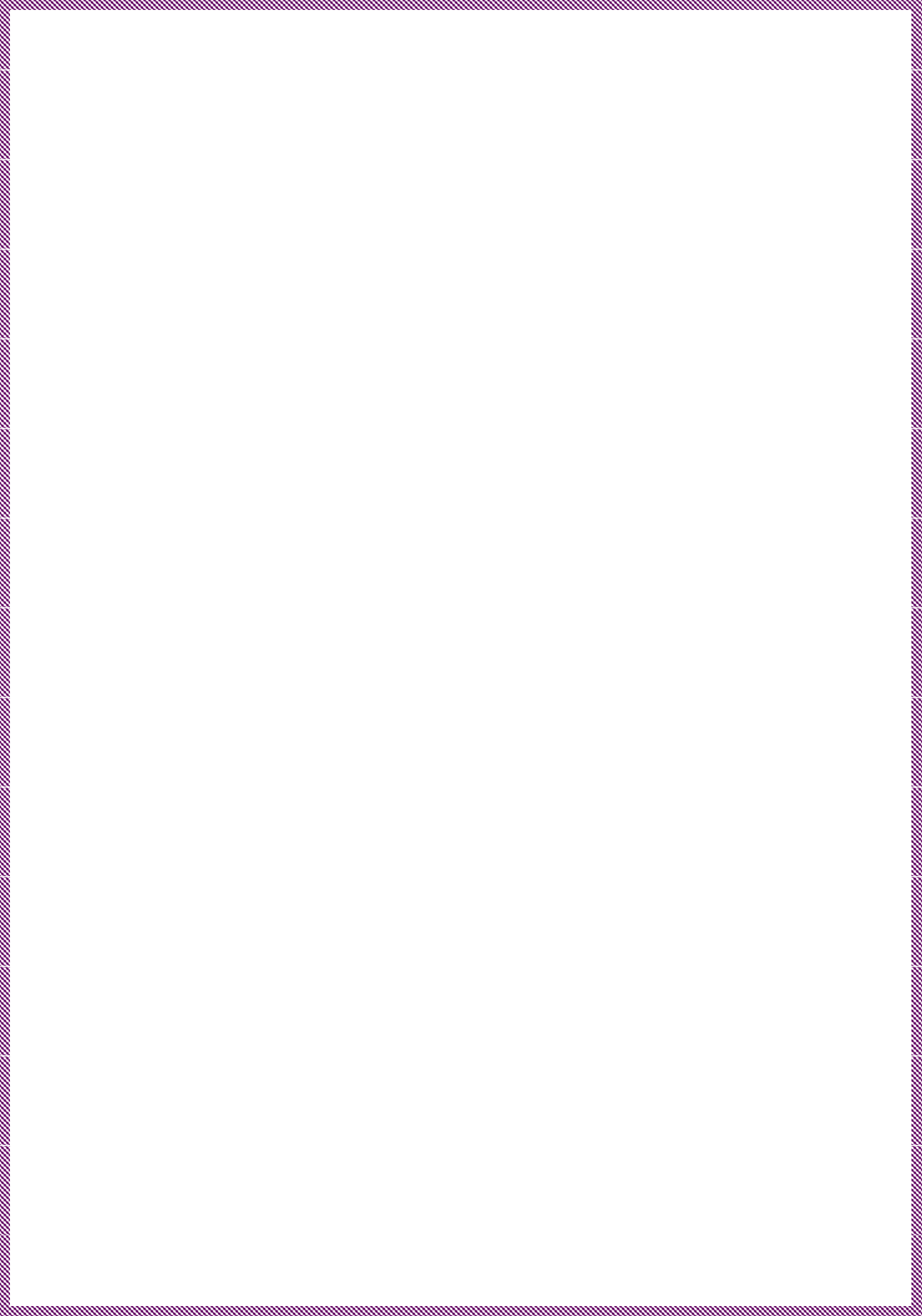 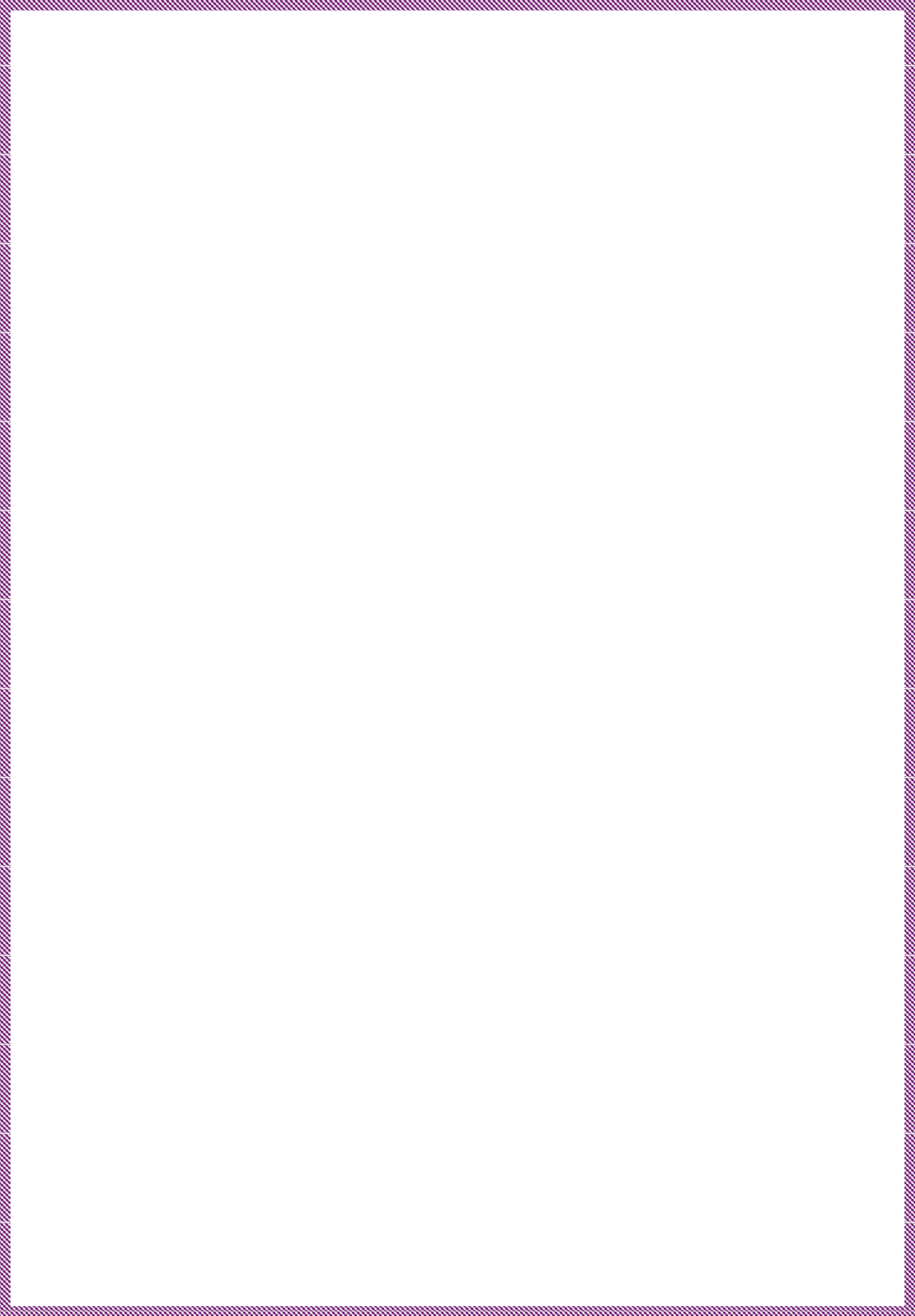 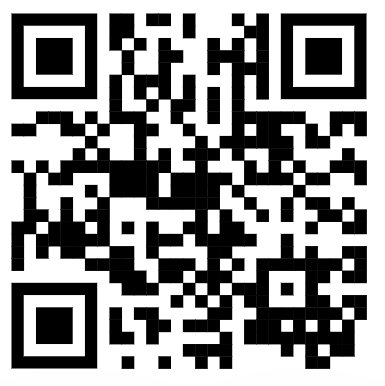 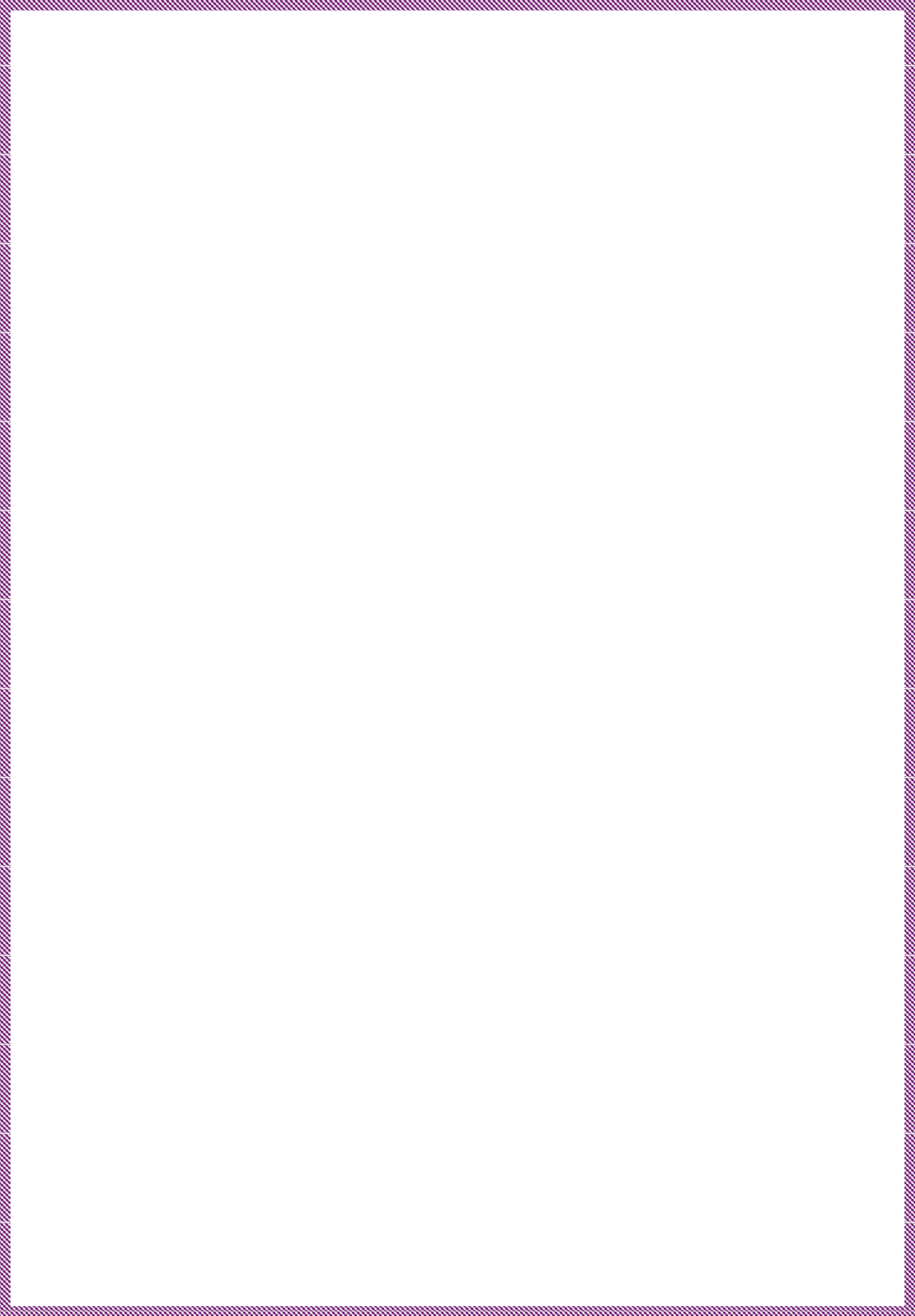 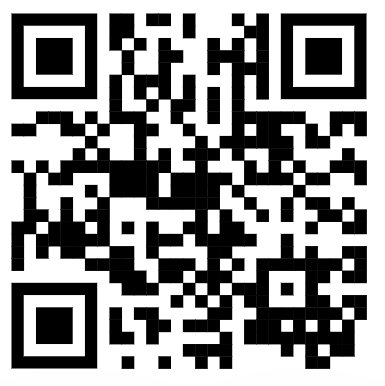 12(b) Does anyone have Lasting Power of Attorney (health and welfare) for you?Yes	NoIf Yes, where / who is it kept with?:page 6 of 9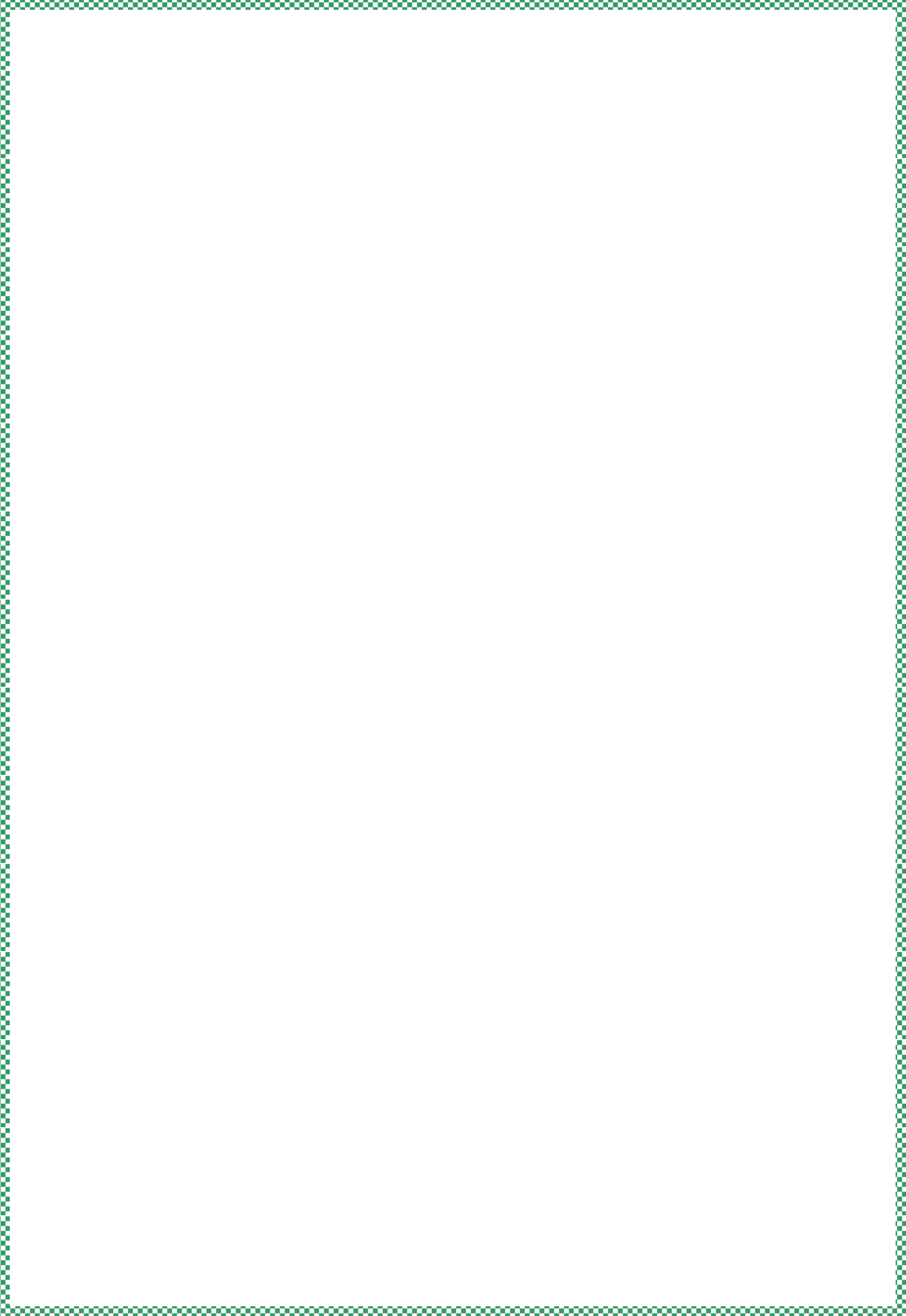 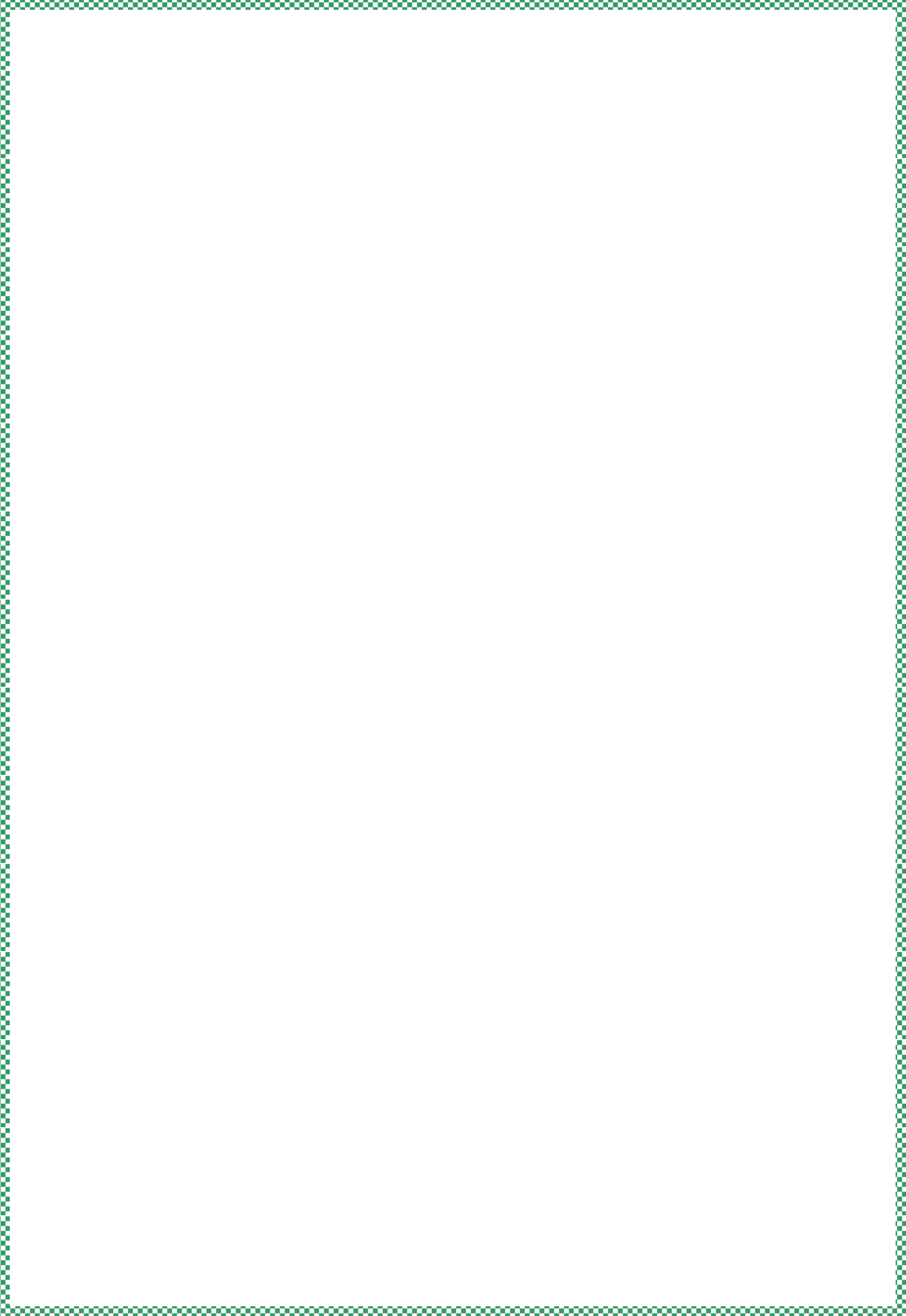 page 7 of 9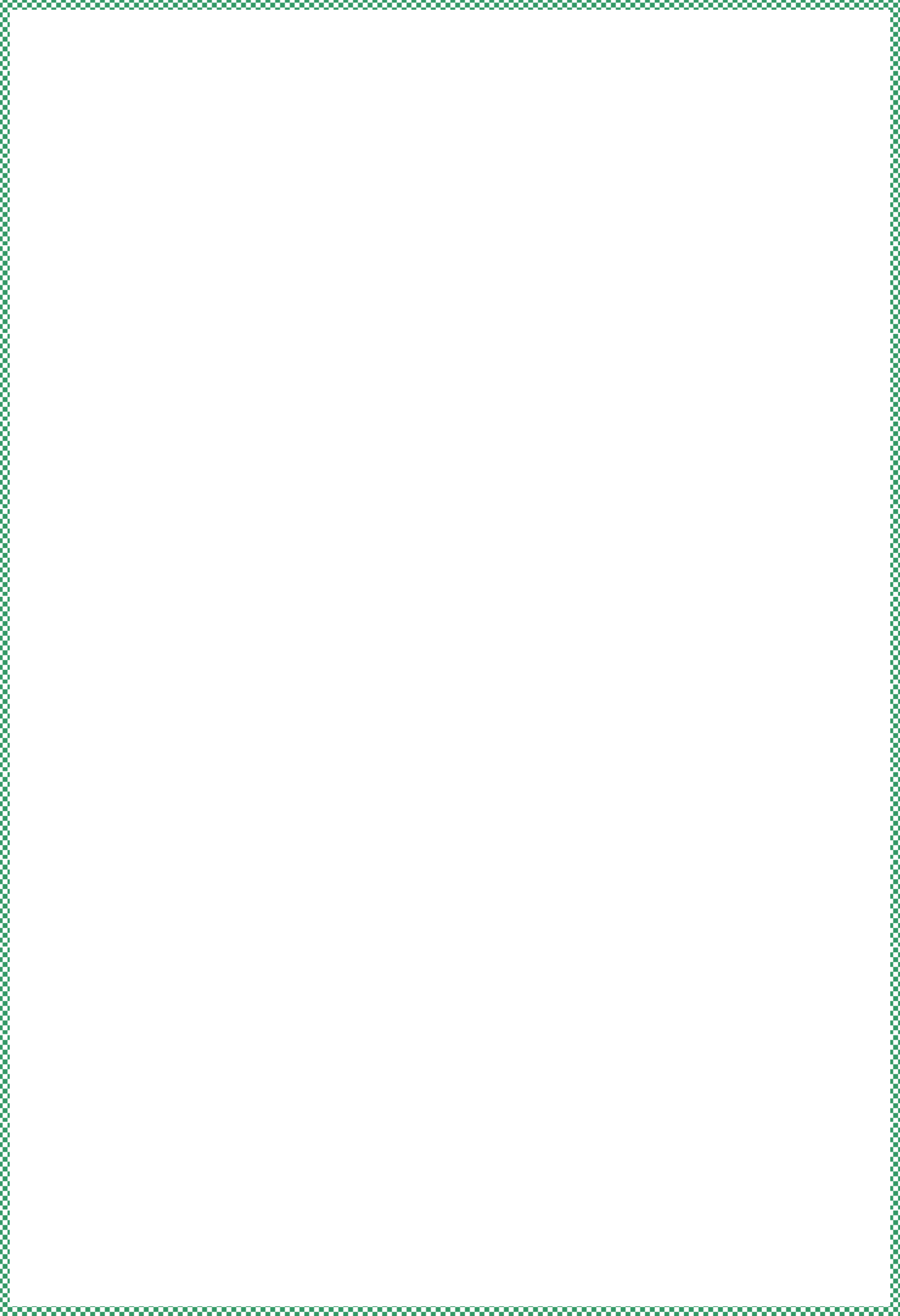 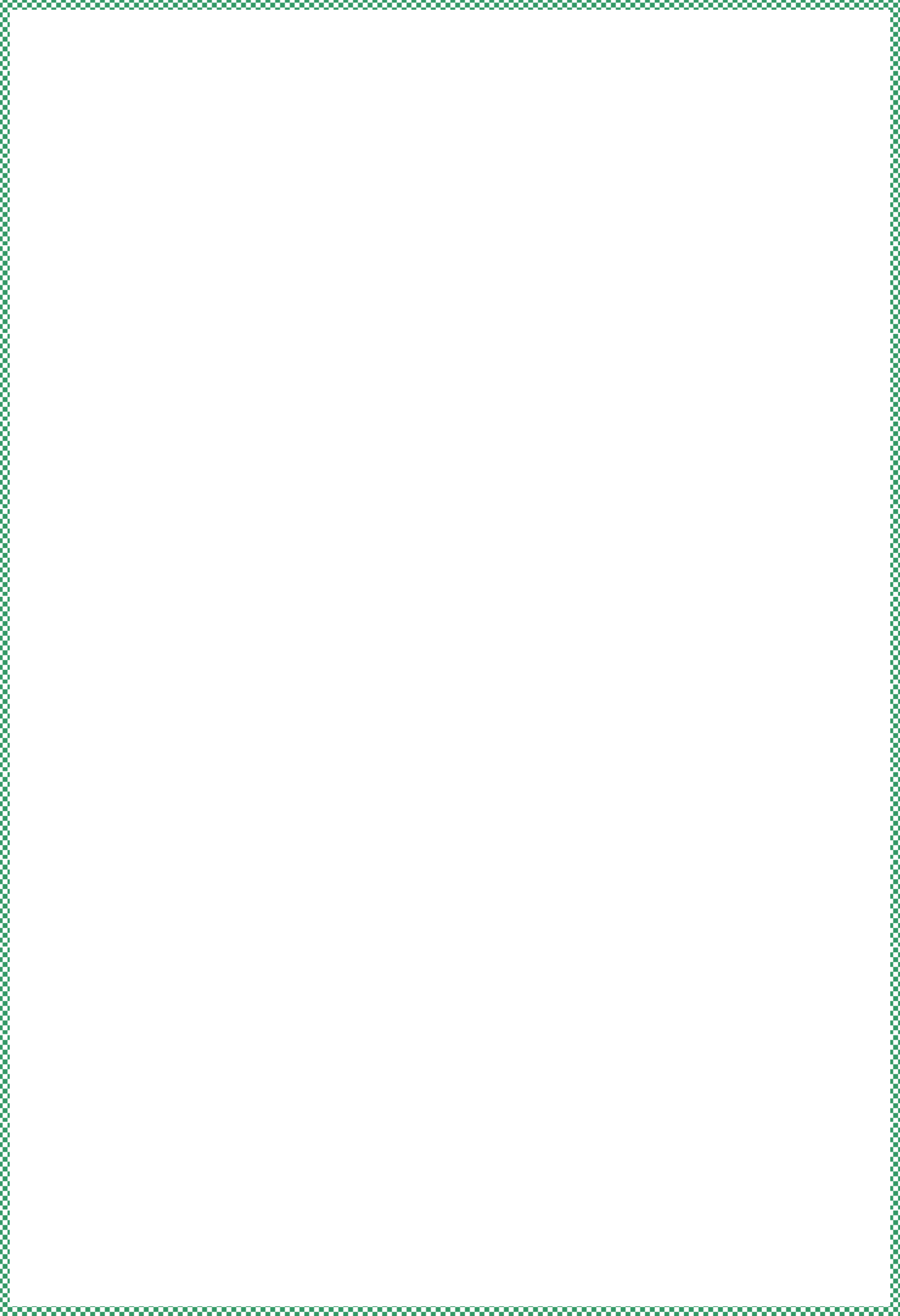 What to do next with this documentShare the document with your health professional e.g. your GP or District Nurse. They will be able to clarify anything with you. They may also ask if they can share some of the information with other people involved in your care.It may be helpful to tell family or friends that you’re working on this document if they don’t know already.Keep the document somewhere safe. Tell someone where you put it so they can get it if it is needed.It is worth reviewing this document every 6 months, or sooner if your health is deteriorating.page 8 of 9Name:Address:Date of birth (dd/mm/yyyy):Today’s Date:Dear Doctor,Information about my Advance Care PlanI have created an advance care plan which I would like to share with you. Please upload this important information to my medical records so that it can be accessed as neces- sary in the future.Information for GP / health professionals (SNOMED codes):Please review and upload this advance care plan and if necessary have a discussionwith the person about it.The following read codes should be used to record the advance care plan:Tip: when coding you can add the note- Paper My Future Wishes document completed by patientpage 9 of 9Full name:What should we call you (What pronouns would you like us to use?)Address:Address:Postcode:Telephone:Mobile:Who do you want us to contact (relatives or friends) if we needed to about your care?Who do you want us to contact (relatives or friends) if we needed to about your care?Who do you want us to contact (relatives or friends) if we needed to about your care?Who do you want us to contact (relatives or friends) if we needed to about your care?1. Name:RelationshipAddress:Address:Postcode:Telephone:Mobile:2. Name:RelationshipAddress:Address:Postcode:Telephone:Mobile:Your GP practiceYour GP practiceYour GP practiceYour GP practiceName:Address:Address:Telephone:Postcode:Useful health and care contactsUseful health and care contactsName / number:The person who knows you the best and understands what is important to youThe person who knows you the best and understands what is important to youThe person who knows you the best and understands what is important to youThe person who knows you the best and understands what is important to youName:Relationship to you:Address:Address:Postcode:Telephone:Mobile:1.Are there aspects of culture or faith which are important to you?2.Is there anything you worry about or fear happening in the future? If so what would you like to happen?3.What makes you feel calm if you are anxious or upset?4.If you are no longer able to stay where you currently live, where would you want to be cared for? (e.g. stay with another relative?, care home, etc).Section 1 cont.Section 1 cont.5.Are there any specific routines important to you? (e.g. activities you attend, how you get ready– hair/ make-up / shave / clothing)6.Who would take care of any dependents (including pets)?7.Where would you like to be cared for when you are dying? Any reasons for this?1st choice:2nd choice:8.Is there anything else important to you for when you are dying?Section 1 cont.Section 1 cont.Section 1 cont.Section 1 cont.Section 1 cont.Section 1 cont.9.Have you thought about what you might like for your funeral? YesNoIf Yes, have you made any arrangements (and with who?)Would you like to be buried or cremated?	Buried	CrematedWould you like to be buried or cremated?	Buried	CrematedWould you like to be buried or cremated?	Buried	CrematedWould you like to be buried or cremated?	Buried	CrematedWould you like to be buried or cremated?	Buried	CrematedWould you like to be buried or cremated?	Buried	Cremated10.Have you considered and recorded your preferences for organ donation? Moreinformation can be found on:Have you considered and recorded your preferences for organ donation? Moreinformation can be found on:Have you considered and recorded your preferences for organ donation? Moreinformation can be found on:Have you considered and recorded your preferences for organ donation? Moreinformation can be found on:bit.ly/36YP3Fq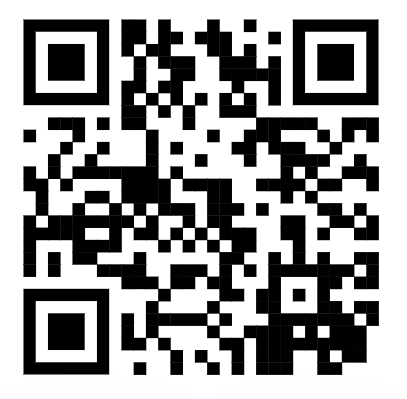 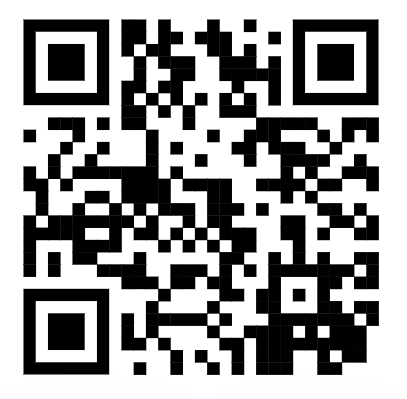 Legal considerationsLegal considerationsLegal considerationsLegal considerationsLegal considerationsLegal considerations11.Have you made a Will?	Yes	NoIf Yes, where is it held?For more information please see: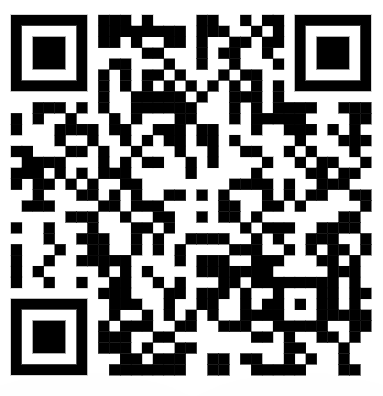 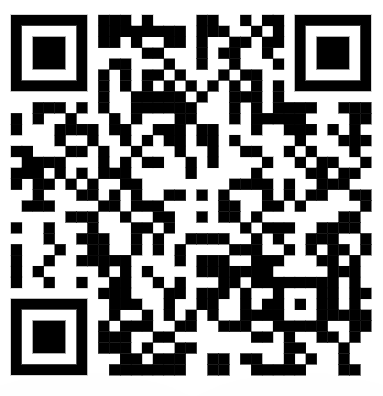 https://www.gov.uk/make-willFor more information please see:https://www.gov.uk/make-willSection 1 cont.Section 1 cont.12(a)Does anyone have Lasting Power of Attorney (property and financial affairs) or an Enduring Power of Attorney* for you?	Yes	NoIf Yes, where / who is it kept with?:* If you completed an Enduring Power of Attorney correctly before 1st October 2007, this is still valid and can be used in place of the Lasting Power of Attorney (property and financial affairs ONLY) .13Do you have a Legal Advance Decision to Refuse Treatment (ADRT) document (for example to refuse blood transfusions or surgery)?	Yes	NoIf Yes, where / who is it kept with?:(remember to take with you to health appointments)For more information see links: bit.ly/2OuQDbx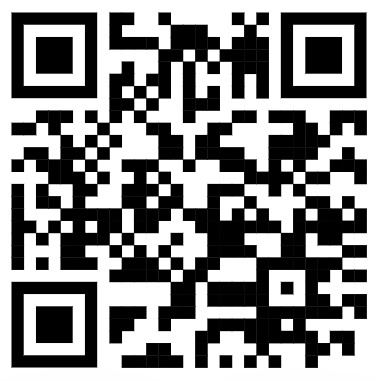 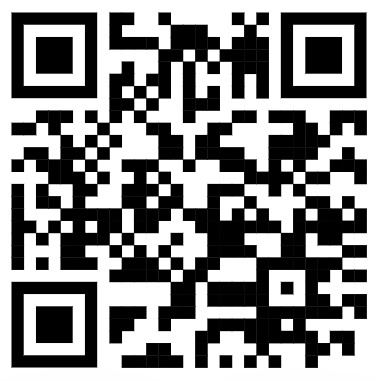 1.What concerns you most about your health, now and for the future?2.Do you have an Recommended Summary Plan for Emergency Care and Treat- ment (ReSPECT) form or Emergency Care Plan?	Yes	NoIf Yes, where is it kept?3.If you do not have a ReSPECT you may have a DNACPRDo you have a completed ‘Do Not Attempt Cardio Pulmonary Resuscitation (DNACPR)’ form?	Yes	NoIf Yes, where is it kept?4.Which health and care professional knows you best?5.If you yourIs there is anything else that you would like to mention?would like more information about these healthcare preferences, please contact health professional e.g. your GP or District Nurse.Date the document created:Key people I discussed this with:Review datesChanges?Concept IDDescription713662007Discussion about advance care planning (procedure)714748000Has advance care plan (finding)713600001Agreement on advance care plan (procedure)713580008Review of advance care plan (procedure)